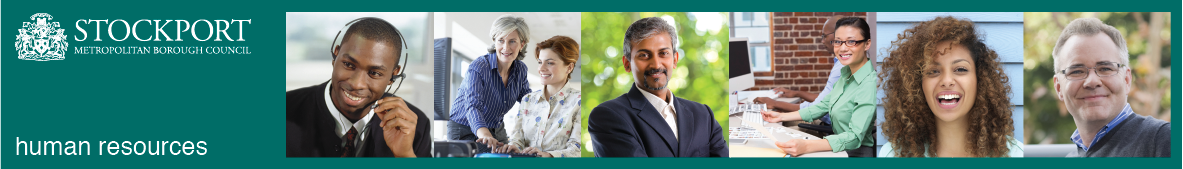 Stockport CouncilCompetency Person SpecificationThe criteria listed below represent the most important skills, experience, technical expertise and qualifications needed for this job role.  Your application will be assessed against these criteria to determine whether or not you are shortlisted for interview.  Any interview questions, or additional assessments (tests, presentations etc) will be broadly based on the criteria below.Stockport CouncilJob DescriptionStockport CouncilJob DescriptionPost Title: Senior Active Communities Marketing & Communications Officer (0.8 FTE)Service Area: Public HealthDirectorate: Adult Social Care & HealthTeam: Physical Acivity (Behaviour Change) Salary Grade: Senior Officer (£27,741-£32,234 pro rata)Post Reports to: Consultant for Physical Education, Sport & Physical ActivityPost Responsible for: Development & co-ordination of the Stockport Physical Activity Marketing & Communications Strategy Post Reports to: Consultant for Physical Education, Sport & Physical ActivityPost Responsible for: Development & co-ordination of the Stockport Physical Activity Marketing & Communications Strategy Main Purpose of the Job:To develop and co-ordinate the delivery of a marketing and communications strategy to promote population level engagement in physical activity in line with relevant Greater Manchester and national campaigns.To liaise with the Greater Manchester ‘That Counts!’ marketing campaign team to ensure effective use of resources and funding opportunitiesTo ensure that physical activity messages are delivered using co-production and engagement with different target groups      To provide effective co-ordination of partner organisation marketing and communications teams to ensure consistent messaging across Stockport in line with the Stockport Active Communities Strategy.     There is a contractual requirement to contribute to the communications on-call rota. The maximum number of weekends that an individual may be required to cover per annum is therefore 14 days (Saturday, Sunday and Bank Holidays) which will usually be taken in 2 or 3-day blocks on up to 7 weekends per year. Cover will be from 8.00am until 8.00pm and the rate payable is £29.83 per session with effect from the 1st April 2020Main Purpose of the Job:To develop and co-ordinate the delivery of a marketing and communications strategy to promote population level engagement in physical activity in line with relevant Greater Manchester and national campaigns.To liaise with the Greater Manchester ‘That Counts!’ marketing campaign team to ensure effective use of resources and funding opportunitiesTo ensure that physical activity messages are delivered using co-production and engagement with different target groups      To provide effective co-ordination of partner organisation marketing and communications teams to ensure consistent messaging across Stockport in line with the Stockport Active Communities Strategy.     There is a contractual requirement to contribute to the communications on-call rota. The maximum number of weekends that an individual may be required to cover per annum is therefore 14 days (Saturday, Sunday and Bank Holidays) which will usually be taken in 2 or 3-day blocks on up to 7 weekends per year. Cover will be from 8.00am until 8.00pm and the rate payable is £29.83 per session with effect from the 1st April 2020Job activities: Summary of Responsibilities and Key Areas:    To contribute to the key aims and objectives of the organisation, both within the post holder’s specific remit, across the section and Council as a whole.    Seeing the big pictureDeveloping a shared understanding and knowledge of your own and other service areas, as well as the key partner organisations.Changing and improvingResponds to opportunities requiring a good understanding of work-area and policies and procedures. Resolves difficult operational problems in a thorough and timely manner. Encourages ideas from others to develop solutions to problems.Identifies issues, considers risks and develops solutions through in-depth information gathering and analysis.Prioritises work, taking into account own work area and needs of larger work area but escalates any issues concerning demand and capacity to deliver. Works with local residents to ensure that messaging is appropriate and engaging  Makes effective decisionsMakes objective decisions at the appropriate level guided by procedures and practices requiring some interpretation. Makes decisions on issues and priorities for own area of responsibility and provides advice and feedback to support accurate decision making. Analyses and interprets a range of data sources to inform decisions and ensure that resolution is achieved through reference to a variety of policies, procedures, and past practices.Monitors and deals with confidential issues using discretion and judgment.Makes recommendations to solve and resolve problems.Ensures compliance with established standards. Leading and communicatingCommunicates, interprets and trains others (where appropriate) on directorate and corporate policies or an appropriate professional specialism seeking support on unfamiliar areas. Communicates in a succinct and engaging manner using appropriate styles, methods and timing including digital channels to maximise understanding and impact.Recognises the contribution and achievement of others.Conveys information to others and takes steps to ensure understanding. Tailors communication to different audiences.Collaborating and partneringEstablishes relationships with a range of stakeholders to support the delivery of strategic and Council outcomes.Generates a shared focus and understanding and shares information in a clear and concise manner at times involving others.Deals with conflict in a prompt, calm and constructive manner.Supports collaborative team working.Provides impartial and objective advice where appropriate, addressing and resolving issues within a political environment.Building capability for allIdentifies and addresses capability and development requirements of self and others to deliver current and future work.Supports others to achieve challenging goals.Provides guidance to less experienced staff.Seeks and acts on feedback to evaluate and improve individual performance, facilitating ideas for change. Achieving commercial outcomesWorks with commercial experts to support alternative delivery models and more efficient outcomes, balancing cost and quality.Works with colleagues and partners to improve service delivery.Analyses and uses information to assess costs, benefits and risks of different delivery models.Delivering value for moneySupports effective use of resources and recommends actions to achieve value for money.Supports an increased awareness of cost and performance management.Follows appropriate financial and contract monitoring procedures to ensure deliverables are achieved.Managing a quality serviceUses project management skills and techniques to achieve outcomes, identifying risks and mitigating actions.Develops and maintains systems to review service standards to provide quality and value for money.Works with teams to set priorities, goals, objectives and timescales and develops plans to improve service quality.Ensures confidentiality and compliance on Councils procedures for data and information management. 10. Delivering at paceSupports teams to achieve agreed goals and objectives.Demonstrates a positive approach and maintains focus on priorities.Takes responsibility for delivering expected outcomes, recognising the contributions of others.Plans ahead, regularly monitors and evaluates workloads and priorities to adapt to changing situations.Job activities: Summary of Responsibilities and Key Areas:    To contribute to the key aims and objectives of the organisation, both within the post holder’s specific remit, across the section and Council as a whole.    Seeing the big pictureDeveloping a shared understanding and knowledge of your own and other service areas, as well as the key partner organisations.Changing and improvingResponds to opportunities requiring a good understanding of work-area and policies and procedures. Resolves difficult operational problems in a thorough and timely manner. Encourages ideas from others to develop solutions to problems.Identifies issues, considers risks and develops solutions through in-depth information gathering and analysis.Prioritises work, taking into account own work area and needs of larger work area but escalates any issues concerning demand and capacity to deliver. Works with local residents to ensure that messaging is appropriate and engaging  Makes effective decisionsMakes objective decisions at the appropriate level guided by procedures and practices requiring some interpretation. Makes decisions on issues and priorities for own area of responsibility and provides advice and feedback to support accurate decision making. Analyses and interprets a range of data sources to inform decisions and ensure that resolution is achieved through reference to a variety of policies, procedures, and past practices.Monitors and deals with confidential issues using discretion and judgment.Makes recommendations to solve and resolve problems.Ensures compliance with established standards. Leading and communicatingCommunicates, interprets and trains others (where appropriate) on directorate and corporate policies or an appropriate professional specialism seeking support on unfamiliar areas. Communicates in a succinct and engaging manner using appropriate styles, methods and timing including digital channels to maximise understanding and impact.Recognises the contribution and achievement of others.Conveys information to others and takes steps to ensure understanding. Tailors communication to different audiences.Collaborating and partneringEstablishes relationships with a range of stakeholders to support the delivery of strategic and Council outcomes.Generates a shared focus and understanding and shares information in a clear and concise manner at times involving others.Deals with conflict in a prompt, calm and constructive manner.Supports collaborative team working.Provides impartial and objective advice where appropriate, addressing and resolving issues within a political environment.Building capability for allIdentifies and addresses capability and development requirements of self and others to deliver current and future work.Supports others to achieve challenging goals.Provides guidance to less experienced staff.Seeks and acts on feedback to evaluate and improve individual performance, facilitating ideas for change. Achieving commercial outcomesWorks with commercial experts to support alternative delivery models and more efficient outcomes, balancing cost and quality.Works with colleagues and partners to improve service delivery.Analyses and uses information to assess costs, benefits and risks of different delivery models.Delivering value for moneySupports effective use of resources and recommends actions to achieve value for money.Supports an increased awareness of cost and performance management.Follows appropriate financial and contract monitoring procedures to ensure deliverables are achieved.Managing a quality serviceUses project management skills and techniques to achieve outcomes, identifying risks and mitigating actions.Develops and maintains systems to review service standards to provide quality and value for money.Works with teams to set priorities, goals, objectives and timescales and develops plans to improve service quality.Ensures confidentiality and compliance on Councils procedures for data and information management. 10. Delivering at paceSupports teams to achieve agreed goals and objectives.Demonstrates a positive approach and maintains focus on priorities.Takes responsibility for delivering expected outcomes, recognising the contributions of others.Plans ahead, regularly monitors and evaluates workloads and priorities to adapt to changing situations.Additional responsibilities:To work positively and inclusively with colleagues and customers so that the Council provides a workplace    and delivers services that do not discriminate against people on the ground of their age, sexuality, religion or belief, race, gender or disabilities.To fulfill personal requirements, where appropriate, with regard to Council policies and procedures, health, safety and welfare, customer care, emergency, evacuation, security and promotion of the Council’s priorities.To work flexibly in the interests of the service. This may include undertaking other duties provided that these are appropriate to the employee’s background, skills and abilities. Where this occurs there will be consultation with the employee and any necessary personal development will be taken into account.Additional responsibilities:To work positively and inclusively with colleagues and customers so that the Council provides a workplace    and delivers services that do not discriminate against people on the ground of their age, sexuality, religion or belief, race, gender or disabilities.To fulfill personal requirements, where appropriate, with regard to Council policies and procedures, health, safety and welfare, customer care, emergency, evacuation, security and promotion of the Council’s priorities.To work flexibly in the interests of the service. This may include undertaking other duties provided that these are appropriate to the employee’s background, skills and abilities. Where this occurs there will be consultation with the employee and any necessary personal development will be taken into account.CompetencyEssential or DesirableTo work to the Council’s values and behaviours:To keep the people of Stockport at the heart of what we doTo succeed as a team, collaborating with colleagues and partnersTo drive things forward with ambition, creativity and confidence To value and respect our colleagues, partners and customersEssentialChartered Institute of Marketing or Chartered Institute of Public Relations qualificationDesirableExperience of delivering communications campaigns and strategies to change behaviours EssentialCreating innovative communications and marketing campaigns from briefs with quantifiable results EssentialFielding enquiries from stakeholders including journalists, politicians and service users.EssentialResearching, generating, writing and distributing proactive press releases to targeted media.EssentialCo-ordinating and contributing to an organisations online and digital communications offer.EssentialExperience of generating, issuing and monitoring social media EssentialExperience of writing for different audiences and different media EssentialExperience of leading on campaigns within sensitive environmentsEssentialExperience of leading on communications during incidents and emergenciesEssentialEffective oral, written and presentational communication skillsEssentialDemonstrate a positive attitude towards promoting physical activity EssentialExperience of working within the physical activity or sport sectorDesirable TO BE INCLUDED WHEN THE ROLE IS COVERED BY THE FLUENCY DUTY (SEE GUIDANCE ON ENGLISH LANGUAGE REQUIREMENT)The ability to converse at ease with service users/customers and provide advice in accurate spoken English.Essential